                                                                                                                                                                  Declarația persoanei fizice cu privire la impozitul pe venitДекларация физического лица о о подоходном налогеpentru perioada fiscală / за налоговый период________I. Partea întîi / Часть первая                            INFORMAȚIE GENERALĂ / ОБЩАЯ ИНФОРМАЦИЯII. Partea a doua / Часть вторая               CALCULUL OBLIGAȚIEI FISCALE / РАСЧЁТ НАЛОГОВОГО ОБЯЗАТЕЛЬСТВА*01 - Activitatea notarială / Нотариальная деятельность, 02 - Activitatea executorului judecătoresc / Деятельность судебного исполнителя, 03 - Activitatea administratorului procesului de insolvabilitate / Деятельность управляющего процесса несостоятельности, 04 - Activitatea cabinetului avocatului  / Деятельность адвокатского кабинета, 05 - Activitatea biroului individual al mediatorului / Деятельность индивидуального бюро медиатора, 07 – Activități independente de ordin științific, literar, artistic, educativ sau pedagogic / Независимая научная, литературная, артистическая, образовательная или преподавательская деятельность,     08 – Activitatea independentă a auditorilor și contabililor / Независимая деятельность аудиторов и бухгалтеров, 09 – Activitatea independentă de traducător și/sau translator / Независимая деятельность переводчика, 10 - Alte activități / Другие деятельности.  * AUT-automobil/автомобиль, TR-teren/земля, LB-locuința de bază/основное жильё, AȚ-acțiuni/акций, AI-alte imobile/другие недвижимости, AAC-alte active de capital/другие капитальные активы. ** Conform tabelului din modul de completare a CET14/ Согласно таблице из порядка заполнения CET14.!De anexat documentele ce confirmă modul de înstrăinare a activului de a capital/ Прилагать документы, подтверждающие, способ отчуждение капитальных активов.III. Partea a treia / Часть третья              ACTIVITATEA PROFESIONALĂ / ПРОФЕССИОНАЛЬНАЯ ДЕЯТЕЛЬНОСТЬCodul fiscal / Фискальный код _______________________ Suma de control                    __________________________________________ Контрольная сумма              Total impozit pe venit spre calcul (rînd.J5)/ Всего подоходный налог к начислению (ст.J5)IV. Partea a patra / Часть четвертая                                 INFORMATIV / ИНФОРМАТИВНЫИPrin prezenta, declar că informaţia prezentată în Declaraţia în cauză cuprinde toate veniturile impozabile, considerate astfel în conformitate cu legislaţia fiscală, obţinute pe parcursul perioadei fiscale pentru care se prezintă Declaraţia / Настоящим заявляю, что представленная в данной Декларации информация содержит все налогооблагаемые доходы, являющимися такими в соответствии с налоговым законодательством, полученные на протяжении налогового периода, за который представляется декларация.   A. Сategoria persoanei fizice / Категория физического лицаA. Сategoria persoanei fizice / Категория физического лица                Activitatea profesională* / Профессиональная деятельность *      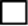 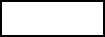 B.  Date de identificare a contribuabilului / Идентификация налогоплательщика(B1) Numele/Фамилия _____________  (B2) Prenumele/Имя_____________(B5) Codul fiscal / Фискальный код _____________________________(B6) Codul fiscal al soției (soțului) / _____________________________Фискальный код супруги/супруга(B7) Codul fiscal al persoanelor întreținute / _____________________Фискальный код иждивенцев    __________________________________________________________________, ________________________,__________________________________, ________________________   (B8) Date de contact / Контактные данные: Telefon / Контактный телефон ____________________________E-mail ________________________________________________C. Venituri personale ale rezidenţilor / Личные доходы резидентовDenumirea surselor de venitНаименование источников доходаNr  d/o    №  п/пSumele venitului brut obţinut (se indică suma totală până la efectuarea reţinerilor)Сумма полученного валового дохода (указывается сумма до удержаний)Suma impozitului pe venit care a fost reţinut la sursa de platăСумма подоходного налога, удержанная у источника выплатыC. Venituri personale ale rezidenţilor / Личные доходы резидентов1234C. Venituri personale ale rezidenţilor / Личные доходы резидентовVenituri sub formă de salariu / Доходы в виде заработной  платыVenituri sub formă de salariu al angajaților agenților economici a căror activitate de bază este realizarea de programe / Доходы в виде заработной  платы работников хозяйствующих субъектов, основная деятельность которых состоит в реализации программС1.1C. Venituri personale ale rezidenţilor / Личные доходы резидентовVenituri sub formă de salariu / Доходы в виде заработной  платыVenituri sub formă de salariu al angajaților agenților economici a căror activitate de bază este realizarea de programe / Доходы в виде заработной  платы работников хозяйствующих субъектов, основная деятельность которых состоит в реализации программC1.2C. Venituri personale ale rezidenţilor / Личные доходы резидентовVenitul din investiţii / Инвестиционный доходС2C. Venituri personale ale rezidenţilor / Личные доходы резидентовVenitul financiar / Финансовый доходС3C. Venituri personale ale rezidenţilor / Личные доходы резидентовVenit din creşterea de capital / Доход от прироста капитала (se reflectă indicatorul din pct.H9 / указывается показатель пункта H9)С4C. Venituri personale ale rezidenţilor / Личные доходы резидентовVenitul obţinut din surse aflate în afara Republicii Moldova / Доход, полученный из за рубежа Республики МолдоваVenitul din investiţii / Инвестиционный доходVenitul financiar / Финансовый доходС5C. Venituri personale ale rezidenţilor / Личные доходы резидентовVenitul obţinut din surse aflate în afara Republicii Moldova / Доход, полученный из за рубежа Республики МолдоваVenitul din investiţii / Инвестиционный доходVenitul financiar / Финансовый доходС6C. Venituri personale ale rezidenţilor / Личные доходы резидентовVenitul obţinut din surse aflate în afara Republicii Moldova / Доход, полученный из за рубежа Республики МолдоваVenitul din investiţii / Инвестиционный доходVenitul financiar / Финансовый доходС7C. Venituri personale ale rezidenţilor / Личные доходы резидентовAlte venituri impozabile / Другие облагаемые доходыС8C. Venituri personale ale rezidenţilor / Личные доходы резидентовTotal / ВсегоС9D. Venituri personale ale nerezidenţilor / Личные доходы нерезидентоVeniturile din operaţiunile de leasing, din darea în arendă sau în subarendă, din locaţiunea sau din uzufructul proprietăţii aflate în Republica Moldova (art.71 lit.k) din CF) / Доходы от лизинговых операций, от предоставления в аренду или поднаем, имущественный наем или узуфрукт имущества, находящегося в Республике Молдова (ст. 71 п. k) НК)D1D. Venituri personale ale nerezidenţilor / Личные доходы нерезидентоVenit din creşterea de capital / Доход от прироста капитала (se reflectă indicatorul din pct.H9 / указывается показатель пункта H9)D2D. Venituri personale ale nerezidenţilor / Личные доходы нерезидентоDividende / ДивидендыD3D. Venituri personale ale nerezidenţilor / Личные доходы нерезидентоDobînda / Процентные начисленияD4D. Venituri personale ale nerezidenţilor / Личные доходы нерезидентоRoyalty / РоялтиD5D. Venituri personale ale nerezidenţilor / Личные доходы нерезидентоAlte venituri obţinute de persoana nerezidentă în Republica Moldova / Другие доходы, полученный нерезидентом на территории Республики Молдова  D6D. Venituri personale ale nerezidenţilor / Личные доходы нерезидентоTotal / ВсегоD7Indicatorii / ПоказателиNr. d/o 
№ п/пSuma, lei 
Сумма, леевE.  Scutiri / Освобождения123E.  Scutiri / ОсвобожденияScutirea personală (art.33 alin.(1) din CF) / Личное освобождение (часть (1) ст.33 НК)E1E.  Scutiri / ОсвобожденияScutirile nefolosite în anul precedent (art.24 alin.(11) din Legea pentru punereа în aplicare a titlurilor I şi II ale CF) / Освобождения, не использованные в предыдущем налоговом году(часть (11) ст.24 Закона о введении в действие разделов I и II НК)E2E.  Scutiri / ОсвобожденияScutirea personală majorată (art.33 alin.(2) din CF) / Льготное личное освобождение (часть (2) статьи 33 НК)E3E.  Scutiri / ОсвобожденияScutirea utilizată pentru soţ/soţie (inclusiv majorată) (art.34 din CF) / Освобождение, предоставленное супругу/супруге (в том числе льготное личное освобождение) (ст.34 НК)E4E.  Scutiri / ОсвобожденияScutirile pentru persoanele întreţinute (art.35 din CF) / Освобождения на иждивенцев (ст.35 НК)E5E.  Scutiri / ОсвобожденияTotal scutiri / Всего освобождений ((E1 sau E3) +E2+E4+E5)E6F.  Deduceri  / ВычетыPrimele de asigurare obligatorie de asistenţă medicală (art.36 alin.(6) din CF) / Страховые взносы по обязательному медицинскому страхованию (часть (6) ст.36 НК)F1F.  Deduceri  / ВычетыContribuţiile de asigurări sociale de stat obligatorii (art.36 alin.(7) din CF) / Взносы обязательного государственного социального страхования (часть (7) ст.36 НК)F2F.  Deduceri  / ВычетыCheltuielile de investiţii (art.36 alin.(4) din CF) / Расходы, связанные с инвестированием (часть (4) ст.36 НК)F3F.  Deduceri  / ВычетыAlte deduceri / Другие вычетыF4F.  Deduceri  / ВычетыTotal deduceri, cu excepţia donaţiilor în scopuri filantropice sau de sponsorizare / Всего вычетов, за исключением пожертвований на благотворительные цели и спонсорскую поддержку (F1+F2+F3+F4)F5Suma totală a scutirilor şi deducerilor / Общая сумма вычетов и освобождений (E6+F5+G3)EFG.  Calculul obligaţiei fiscale /  Расчёт налогового обязательстваVenitul impozabil / Налогоооблагаемый доход (C9 col.3 sau D7 col.3) - EF G1G.  Calculul obligaţiei fiscale /  Расчёт налогового обязательстваImpozitul pe venit conform cotelor în vigoare pe perioada declarată (se determină din venitul impozabil G1) / Подоходный налог согласно ставкам, действующим в декларируемом периоде (определяется из облагаемого дохода G1)G2G.  Calculul obligaţiei fiscale /  Расчёт налогового обязательстваSuma donaţiilor în scopuri filantropice sau de sponsorizare permisă spre deducere / Сумма пожертвования на благотворительные цели и спонсорскую поддержку разрешенная к вычету ((C9 col.3 – F5) x 10%)G3G.  Calculul obligaţiei fiscale /  Расчёт налогового обязательстваDonaţiile real efectuate în scopuri filantropice sau de sponsorizare / Сумма, фактически пожертвованная на благотворительные цели и спонсорскую поддержкуG3.1.G.  Calculul obligaţiei fiscale /  Расчёт налогового обязательстваSuma impozitului pe venit achitat în străinătate pe venitul din investiţii şi/sau pe venitul financiar, care se trece în cont / Сумма уплаченного за рубежом налога на инвестиционный и/или финансовый доход, подлежащая зачетуG4G.  Calculul obligaţiei fiscale /  Расчёт налогового обязательстваSuma impozitului pe venit pasibil reflectării în fişa personală a contribuabilului / Сумма подоходного налога, подлежащая отражению в лицевом счете налогоплательщика (G2- (C9 col.4 sau D7 col.4) + G6 –G4)G5G.  Calculul obligaţiei fiscale /  Расчёт налогового обязательстваImpozitul pe venitul obținut din activitatea profesională / Подоходный налог с дохода от профессиональной деятельности (se reflectă indicatorul din pct.J5 / указывается показатель пункта J5)G6G.  Calculul obligaţiei fiscale /  Расчёт налогового обязательстваSuma impozitului pe venit achitat în rate şi/sau de sine stătător în perioada declarată / Сумма подоходного налога, уплаченная в рассрочку и/или самостоятельно в декларируемом периодеG7G.  Calculul obligaţiei fiscale /  Расчёт налогового обязательстваTotal impozitul pe venit spre plată (se completează în cazul în care rezultatul diferenţei este pozitiv) / Всего подоходного налога к уплате (заполняется в случаях, когда результат разницы положительный) (G5-G7) *G8G.  Calculul obligaţiei fiscale /  Расчёт налогового обязательстваSuma în plus a impozitului pe venit (se completează în cazul în care rezultatul diferenţei este negativ fără indicarea semnului) / Сумма переплаты подоходного налога (заполняется без указания знака в случаях, когда результат разницы отрицательный) (G5-G7)G9G.  Calculul obligaţiei fiscale /  Расчёт налогового обязательстваSuma impozitului pe venit direcţionat în favoarea organizaţiei necomerciale / Сумма подоходного налога, направленного в пользу некоммерческой организацииG10Codul fiscal al organizaţiei necomerciale / Фискальный код некоммерческой организации      __________________________________________                                                                Suma de control / Контрольная сумма __________________ (se reflectă indicatorul din pct.G2 / указывается показатель пункта G2)Codul fiscal al organizaţiei necomerciale / Фискальный код некоммерческой организации      __________________________________________                                                                Suma de control / Контрольная сумма __________________ (se reflectă indicatorul din pct.G2 / указывается показатель пункта G2)Codul fiscal al organizaţiei necomerciale / Фискальный код некоммерческой организации      __________________________________________                                                                Suma de control / Контрольная сумма __________________ (se reflectă indicatorul din pct.G2 / указывается показатель пункта G2)Codul fiscal al organizaţiei necomerciale / Фискальный код некоммерческой организации      __________________________________________                                                                Suma de control / Контрольная сумма __________________ (se reflectă indicatorul din pct.G2 / указывается показатель пункта G2)H.  Calculul creşterii sau pierderilor de capital / Расчёт прироста или потерь капиталаNr. d/o№ п/п(H1) Codul activului de capital*/ Код капитального актива(H2) Codul tipului de înstrăinare** / Код вида отчуждения(H3) Suma încasată  / Полученная сумма(H4) Baza valorică ajustată / Скоррекированный стоимостной базис(H5) Suma facilităţilor la vînzare a locuinţei de bază / Сумма льгот при продаже основного жилья( H6) Suma creşterii de capital / Cумма прироста капитала(H7) Suma pierderii de capital / Cумма потери капиталаH.  Calculul creşterii sau pierderilor de capital / Расчёт прироста или потерь капитала12345678H.  Calculul creşterii sau pierderilor de capital / Расчёт прироста или потерь капитала1.H.  Calculul creşterii sau pierderilor de capital / Расчёт прироста или потерь капитала2.H.  Calculul creşterii sau pierderilor de capital / Расчёт прироста или потерь капитала3.H.  Calculul creşterii sau pierderilor de capital / Расчёт прироста или потерь капитала4.H.  Calculul creşterii sau pierderilor de capital / Расчёт прироста или потерь капиталаTotal / ВсегоTotal / ВсегоTotal / Всего(H8) Suma pierderilor de capital transferate din anul fiscal precedent / Сумма потерь капитала, перешедшая с предыдущего года_____________________(H9) Suma impozabilă a creşterii de capital / Налогооблагаемая сумма прироста капитала_______________________J. CALCULUL impozitului pe venit al persoanei ce practică activitate profesională /РАСЧЕТ подоходного налога лица, осуществляющего профессиональную деятельностьIndicatorii / Показатели Cod/КодSuma  (lei)/ сумма(лей)J. CALCULUL impozitului pe venit al persoanei ce practică activitate profesională /РАСЧЕТ подоходного налога лица, осуществляющего профессиональную деятельность123J. CALCULUL impozitului pe venit al persoanei ce practică activitate profesională /РАСЧЕТ подоходного налога лица, осуществляющего профессиональную деятельностьVenitul obţinut în perioada gestionară / Доход отчетного периода J1J. CALCULUL impozitului pe venit al persoanei ce practică activitate profesională /РАСЧЕТ подоходного налога лица, осуществляющего профессиональную деятельностьSuma cheltuielilor efective de la activitatea profesională  / Сумма фактических расходов от профессиональной деятельности J2J. CALCULUL impozitului pe venit al persoanei ce practică activitate profesională /РАСЧЕТ подоходного налога лица, осуществляющего профессиональную деятельностьSuma venitului impozabil (suma pierderilor) / Сумма налогооблагаемого дохода (сумма убытков) (J1 - J2)J3J. CALCULUL impozitului pe venit al persoanei ce practică activitate profesională /РАСЧЕТ подоходного налога лица, осуществляющего профессиональную деятельностьCota impozitului pe venit, % / Ставка подоходного налога, %J4J. CALCULUL impozitului pe venit al persoanei ce practică activitate profesională /РАСЧЕТ подоходного налога лица, осуществляющего профессиональную деятельностьImpozit pe venit spre calcul / Всего подоходный налог к начислению (J3 x J4)J5K. Repartizarea impozitului pe venit calculat conform locului de desfăşurare a activităţii /Распределение подоходного налога, по месту осуществления деятельностиNr. d/o / № п/п(K1) Codul localităţii (CUATM) /Код населенного пункта(K2) Suma impozitului pe venit spre calcul /Сумма подоходного налога к начислениюK. Repartizarea impozitului pe venit calculat conform locului de desfăşurare a activităţii /Распределение подоходного налога, по месту осуществления деятельности123K. Repartizarea impozitului pe venit calculat conform locului de desfăşurare a activităţii /Распределение подоходного налога, по месту осуществления деятельности1.K. Repartizarea impozitului pe venit calculat conform locului de desfăşurare a activităţii /Распределение подоходного налога, по месту осуществления деятельности2.K. Repartizarea impozitului pe venit calculat conform locului de desfăşurare a activităţii /Распределение подоходного налога, по месту осуществления деятельности3.K. Repartizarea impozitului pe venit calculat conform locului de desfăşurare a activităţii /Распределение подоходного налога, по месту осуществления деятельности4.K. Repartizarea impozitului pe venit calculat conform locului de desfăşurare a activităţii /Распределение подоходного налога, по месту осуществления деятельностиTotal pe contribuabil / Всего по налогоплательщикуTotal pe contribuabil / Всего по налогоплательщикуL. Reținerea finală a impozitului din unele tipuri de venit / Окончательное удержание налога из некоторых видов доходовDenumirea surselor de venit /Наименование источников доходаNr. d/o 
№ п/пSumele venitului brut obţinut (se indică suma totală până la efectuarea reţinerilor) /Сумма полученного валового дохода (указывается сумма до удержаний)Suma impozitului pe venit care a fost reţinut la sursa de plată /Сумма подоходного налога, удержанная у источника выплатыL. Reținerea finală a impozitului din unele tipuri de venit / Окончательное удержание налога из некоторых видов доходов1234L. Reținerea finală a impozitului din unele tipuri de venit / Окончательное удержание налога из некоторых видов доходовVenitul obținut de la transmiterea în posesie şi/sau folosinţă (locaţiune, arendă, uzufruct) a proprietăţii mobiliare şi imobiliare, cu excepţia arendei terenurilor agricole / Доход от сдачи во владение и/или пользование (в имущественный наем, аренду, узуфрукт) движимой и недвижимой собственности, за исключением аренды сельскохозяйственных земельL1L. Reținerea finală a impozitului din unele tipuri de venit / Окончательное удержание налога из некоторых видов доходовDividende, inclusiv sub formă de acţiuni sau cote-părţi, cu excepţia celor aferente profitului nerepartizat obţinut în perioadele fiscale 2008–2011 inclusiv / Дивиденды, включая дивиденды в форме акций или долей участия, за исключением соответствующих нераспределенной прибыли, полученной в налоговые периоды 2008–2011 годов включительноL2L. Reținerea finală a impozitului din unele tipuri de venit / Окончательное удержание налога из некоторых видов доходовDividende, inclusiv sub formă de acţiuni sau cote-părţi, aferente profitului nerepartizat obţinut în perioadele fiscale 2008–2011 inclusiv / Дивиденды, включая дивиденды в форме акций или долей участия, соответствующих нераспределенной прибыли, полученной в налоговые периоды 2008–2011 годов включительноL3L. Reținerea finală a impozitului din unele tipuri de venit / Окончательное удержание налога из некоторых видов доходовSuma retrasă din capitalul social aferentă majorării capitalului social din repartizarea profitului net şi/sau altor surse constatate în capitalul propriu între acţionari (asociaţi) în perioadele fiscale 2010–2011 inclusiv, în conformitate cu cota de participaţie depusă în capitalul social / Выведенной из уставного капитала суммы, соответствующей увеличению уставного капитала от распределения чистой прибыли и/или иных источников, определенных в собственном капитале, между акционерами (пайщиками) в налоговые периоды 2010–2011 годов включительно в соответствии с долей участия в уставном капиталеL4L. Reținerea finală a impozitului din unele tipuri de venit / Окончательное удержание налога из некоторых видов доходовRoyalty / РоялтиL5L. Reținerea finală a impozitului din unele tipuri de venit / Окончательное удержание налога из некоторых видов доходовCîştigurile de la jocurile de noroc, cu excepţia cîştigurilor de la campaniile promoţionale şi/sau din loterii / Выигрыши от азартных игр, за исключением выигрышей от рекламных компаний и/или лотерейL6L. Reținerea finală a impozitului din unele tipuri de venit / Окончательное удержание налога из некоторых видов доходовCîştigurile de la campaniile promoţionale şi/sau din loterii, în partea în care valoarea fiecărui cîştig depăşeşte 10% din scutirea personală stabilită la art.33 alin.(1), dar nu depăşeşte 50 mii lei / Выигрыши от рекламных кампаний и/или лотерей в части, в которой величина каждого выигрыша превышает 10 процентов личного освобождения, установленного в части (1) статьи 33, и не превышает 50 тысяч леевL7L. Reținerea finală a impozitului din unele tipuri de venit / Окончательное удержание налога из некоторых видов доходовCîştigurile de la campaniile promoţionale şi/sau din loterii, în partea în care valoarea fiecărui cîştig este egală sau depăşeşte 50 mii lei / Выигрыши от рекламных кампаний и/или лотерей в части, в которой величина каждого выигрыша равняется или превышает 50 тысяч леевL8L. Reținerea finală a impozitului din unele tipuri de venit / Окончательное удержание налога из некоторых видов доходовVeniturile obţinute de la livrarea producţiei din fitotehnie şi horticultură în formă naturală, inclusiv a nucilor şi a produselor derivate din nuci, şi a producţiei din zootehnie în formă naturală, în masă vie şi sacrificată / Доходы, полученны от поставки продукции растениеводства и садоводства в натуральном виде, включая плоды грецкого ореха и производную продукцию, и продукции животноводства в натуральном виде, живом и убойном весеL9Semnătura declarantului  Подпись заявителя___________________________Data prezentării (ZZ/LL/AAAA)Дата представления (ДД/ММ/ГГГГ)___________________________Nr. de înregistrare a declarației Регистрационный номер деклараци___________________________Ștampila IFS teritorial Штамп территориальной ГНИ